Федеральное государственное бюджетное образовательное учреждение высшего образования«Нижегородский государственный педагогический университет имени Козьмы Минина»(Мининский университет) Ресурсный учебно-методический центр Мининского университетаИНФОРМАЦИОННОЕ ПИСЬМОУВАЖАЕМЫЕ КОЛЛЕГИ!В целях создания условий для полноценной интеграции инвалидов и лиц с ОВЗ в общество, профессиональной ориентации и трудоустройства выпускников вузов сеть Ресурсных учебно-методических центров вузов России проводит III Всероссийский сетевой конкурс студенческих проектов (работ) «Профессиональное завтра».Основными задачами проведения Конкурса являются формирование интереса студентов с инвалидностью и ОВЗ  к будущей профессии, расширение их кругозора в сфере выбранной профессиональной деятельности, стимулирование студентов к дальнейшему профессиональному развитию и трудоустройству по выбранному направлению подготовки.Конкурс проводится по следующим номинациям:Эссе «Почему я ценный и полезный работник: 10 аргументов». Профессиональный старт-ап молодежи. Исследовательская работа. Мое полезное изобретение. Социальная реклама. Подробная информация о требованиях к конкурсным работам по номинациям представлена в Положении о III Всероссийском сетевом конкурсе студенческих работ «Профессиональное завтра», размещённом на сайте ФГБОУ ВО «Государственный университет управления» (https://guu.ru/об-университете/доступная-среда-в-гуу/конкурс-профессиональное-завтра). К участию в Конкурсе приглашаются студенты, обучающиеся по программам высшего образования. Заявки на участие в Конкурсе могут присылать как индивидуальные авторы, так и проектные коллективы (индивидуальные и групповые проекты). Обязательное условие – численность команды не должна превышать трех человек; в том числе активное включение в состав команды не менее одного студента с инвалидностью. В номинации «Эссе» проект представляется индивидуально (допускается сопровождение ассистента).Сроки проведения Конкурса – с 20.10.2020 года по 17.12.2020 года:1 этап (заочный) – с 20.10.2020 г. по 25.11.2020 г. – прием заявок (конкурсных работ).Победители заочного этапа будут приглашены для участия в онлайн этапе Конкурса.2 этап (онлайн) – с 15.12.2020 г. по 17.12.2020 г. – защита проектов.Место проведения онлайн этапа Конкурса – онлайн площадки ФГБОУ ВО «Государственный университет управления».Прием заявок, а также самих конкурсных работ осуществляется до 25 ноября 2020 г.  Заявки, поданные после 25 ноября 2020 г., к участию в Конкурсе не допускаются.Регистрация участников и размещение конкурсных работ осуществляется по ссылке: https://forms.gle/bPyhkmjXxQPfps399Получить дополнительную информацию об условиях участия в Конкурсе можно у представителей Организационного комитета:Специалист РУМЦ ГУУ – Гатилова Ольга Николаевна, тел. раб. (495) 377-77-88 (доб. 2016), тел. моб. +7 916-432-31-07, e-mail: on_gatilova@guu.ru .Приглашаем принять участие обучающихся Вашей организации в III Всероссийском сетевом конкурсе студенческих проектов «Профессиональное завтра» с участием студентов с инвалидностью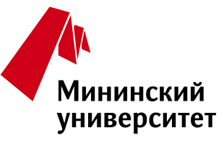 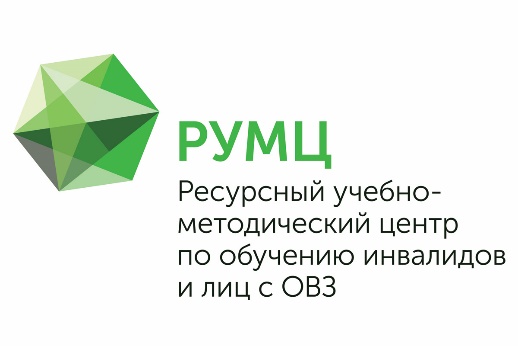 603950, Нижний Новгород, ул. Челюскинцев, 9Тел: (831) 262-20-53 (доб.160), Факс: (831) 436-44-46e-mail: rumc@mininuniver.ruсайт: rumc.mininuniver.ru